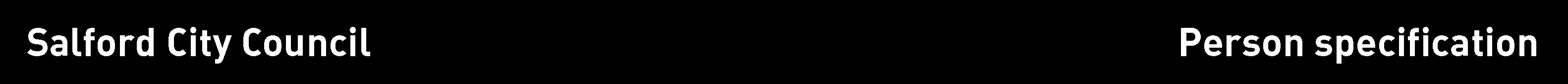 Note to applicantsWhilst all criterions below are important, those under the Essential heading are the key requirements. You should pay particular attention to these areas and provide evidence of meeting them. Failure to do so may mean that you will not be invited for interview.								        		           (*See grid overleaf)Method of assessment (* M.O.A.) A = Application form,    C = Certificate,    E = Exercise,    I = Interview,    P = Presentation,    T = Test,    AC = Assessment centre	Job titleGradeDirectorateLocationEarly Years Educator Children’s ServicesOne of 5 LA Nurseries across the city of Salford.Essential criteriaNecessary requirements – skills, knowledge, experience etc.* M.O.A.Professional relevant qualification in Childcare or Education equivalent to Level 3APrevious experience of working in an early years setting working with children 0 – 5 years including working with babiesAAbility to foster a good professional working relationship within a teamIKnowledge and ability to plan, provide, monitor and evaluate the delivery The Early Years Foundation Stage curriculum including the welfare requirements.A/IKnowledge and understanding of Child DevelopmentA/IKnowledge and understanding of SEN and Play PlansA/IKnowledge and experience of working within Safeguarding and Health and Safety policies and procedures.A/IAbility and experience of developing effective relationships with children and families.IAbility to communicate information accurately both orally and in writing having sufficient understanding and use of English to ensure the well-being of children in their care. I/ TestAbility to direct and support the work of others both on and off the shop floor by mentoring and “buddying” in order to offer peer support.IDemonstrate an understanding of and have good working knowledge of Child Protection issues including the ability to follow safeguarding practices and procedure.IAbility to lead practice in the room in the absence of the Team Leader and to liaise effectively with professionals from other agenciesIAbility to promote and support professional development of students and volunteers.IAwareness of partnership services that parents/carers can be signposted to, to aid their child’s developmentIDesirable criteriaNecessary requirements – skills, knowledge, experience etc.* M.O.A.Evidence of further trainingA/IHold current paediatric first aid certificateA/ICompleted byDateApproved byDate